西安交通大学学生综合素质测评说明（学生用）综合素质测试主要了解人对现实的稳定态度及适应环境、解决问题的习惯化反应模式。测试题目是对一个人基本特性和个人素质的反应，仅仅体现个人态度，答案无对错之分。本测试包括一些有关个人兴趣和态度的问题，每个有自己不同的看法和观点，回答自然不同，请仔细阅读每一道题根据自己看完题后的第一反应进行回答，无所谓正确与错误，请被试者尽量表达自己的意见。回答时请注意以下四点：1.请不要费时斟酌,应当顺其自然地依你个人的反应作出回答。全部试题在大约45分钟内答完。2.除非不得已的情况下,尽量不要选择“介于A与C之间”或“不甚确定”这样的中性答案。3.请不要漏答,必须对每一问题作答，有些问题似乎不符合你,有些问题又似乎涉及隐私,但本测验的目的是测验个性因素,希望被试者能如实回答。4.作答时请坦白表达自己的兴趣与态度,不必考虑主试者或其他人的主观意见与立场。操作步骤：一、登录地址手机端地址：http://219.245.40.56/psytest/login.aspx或用扫码软件扫描下面二维码（请勿用微信扫，否则会有弹出对话框干扰做题）：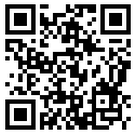 二、登录：登录名为本人考号后5位，密码为本人身份证号后6位。三、答题点击“综合素质测评”，认真阅读测评要求，根据提示回答问题，结束后按提交。